February 22, 2022
Mark W. Dell'Orfano1000 Elm Street, 17th FloorPO Box 3701Manchester NH 03101Email: mdellorfano@sheehan.com, ntoli@sheehan.com		                                RE:        Reply to Data Request  					           Hospital Energy LLC                                                                        A-2018-3006502                                                                     											Hello Mr. Dell'Orfano,On Feb 17, 2022, the Public Utility Commission received an e-filed Reply to Data request on behalf of Hospital Energy LLC. Upon initial review, we found that the filing is missing the following item: Financial instruments like bond riders are considered confidential and cannot be e-filed . Please mail the original financial instrument to our office preferably by overnight delivery The Commission requires a supplier to file an original bond, letter of credit, continuation certificate, amendment, or other financial instrument as part of a supplier’s licensing requirements under Section 2809(c) of the Pennsylvania Public Utility Code.  Please file the originally signed and sealed security instrument with my office within 20 days of the date of this letter, preferably by overnight delivery to my office address listed above.  Sincerely,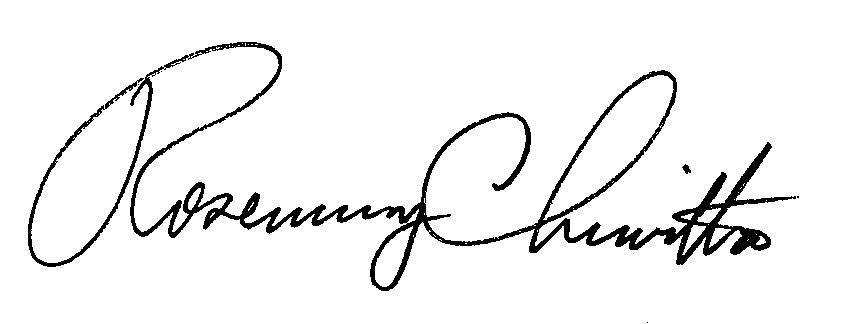 Rosemary ChiavettaSecretary of the CommissionRC:jbs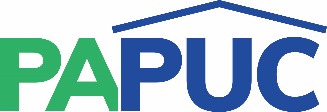 COMMONWEALTH OF PENNSYLVANIAPENNSYLVANIA PUBLIC UTILITY COMMISSIONCOMMONWEALTH KEYSTONE BUILDING400 NORTH STREETHARRISBURG, PENNSYLVANIA 17120IN REPLY PLEASE REFER TO OUR FILE